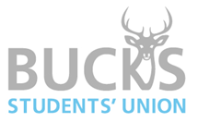 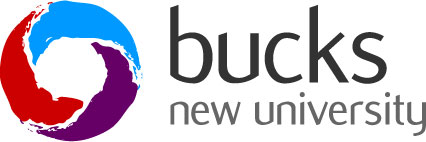 Risk Assessment Hazard Checklist – Student Activities 2019-2020Risk Assessment – Student Activities 2019-2020 Society/Project Name Society/Project NameAssessment DateAssessment DateAssessed By Assessed By Approved ByApproved ByLocations  Locations  ActivitiesActivitiesLocations  Locations  ActivitiesActivitiesLocations  Locations  ActivitiesActivities1INDOOR HAZARDSINDOOR HAZARDS5HAZARDS ON HILLS AND MOUNTAINSHAZARDS ON HILLS AND MOUNTAINSHAZARDS ON HILLS AND MOUNTAINS1.1Inappropriate lightingInappropriate lighting5.1Slips & trips on grass, mud, rockSlips & trips on grass, mud, rockSlips & trips on grass, mud, rock1.2TemperatureTemperature5.2River crossingsRiver crossingsRiver crossings1.3Insufficient or unsuitable spaceInsufficient or unsuitable space5.3Remote locationsRemote locationsRemote locations1.4Untidiness – causing trip / fire hazardUntidiness – causing trip / fire hazard5.4Difficult communication – weather / distanceDifficult communication – weather / distanceDifficult communication – weather / distance1.5Stairs – dark / steep / no handrailStairs – dark / steep / no handrail5.5Falling debrisFalling debrisFalling debris1.6Lack of fire escapes / extinguishers / proceduresLack of fire escapes / extinguishers / procedures5.6Extra work imposed by terrain type / angleExtra work imposed by terrain type / angleExtra work imposed by terrain type / angle1.7Slip / trip / fall hazardsSlip / trip / fall hazards5.7Lack of shelterLack of shelterLack of shelter1.8Inadequate ventilationInadequate ventilation5.8Separation of group membersSeparation of group membersSeparation of group members1.9Inhalation of dustInhalation of dust5.9Getting lostGetting lostGetting lost1.10Poor surfaces for activities – slips / trips / impactPoor surfaces for activities – slips / trips / impact5.10Falls from heightFalls from heightFalls from height1.11Electrical hazardsElectrical hazards5.11Extremes of weatherExtremes of weatherExtremes of weather2SPORTING ACTIVITY HAZARDS      SPORTING ACTIVITY HAZARDS      6PEOPLE & ORGANISATIONAL HAZARDSPEOPLE & ORGANISATIONAL HAZARDSPEOPLE & ORGANISATIONAL HAZARDS2.1Uneven playing surfaceUneven playing surface6.1Lack of information, training or instructionLack of information, training or instructionLack of information, training or instruction2.2Playing surface too hard or softPlaying surface too hard or soft6.2Poor activity planning or preparationPoor activity planning or preparationPoor activity planning or preparation2.3Hard or sharp objects on pitchHard or sharp objects on pitch6.3Poor activity delivery or organisation Poor activity delivery or organisation Poor activity delivery or organisation 2.4Sliding on Astroturf or tarmacSliding on Astroturf or tarmac6.4Ignorance of rules and / or proceduresIgnorance of rules and / or proceduresIgnorance of rules and / or procedures2.5Collisions / Conflict with surrounding objects or peopleCollisions / Conflict with surrounding objects or people6.5Unsafe behaviour or attitudeUnsafe behaviour or attitudeUnsafe behaviour or attitude2.6Impact from sports equipmentImpact from sports equipment6.6Lack of appropriate first aid equipment and experienceLack of appropriate first aid equipment and experienceLack of appropriate first aid equipment and experience2.7Contact sport injuryContact sport injury6.7Medical conditions of participantsMedical conditions of participantsMedical conditions of participants2.8Personal injury – fracture / sprains / cuts Personal injury – fracture / sprains / cuts 6.8Poor safety control from group leadersPoor safety control from group leadersPoor safety control from group leaders22.22USE BY UNTRAINED PERSONS NAUGHTY       USE BY UNTRAINED PERSONS NAUGHTY       YE6.9Poor safety awareness from participantsPoor safety awareness from participantsPoor safety awareness from participants3HAZARDS ON COASTS & COASTAL WATERSHAZARDS ON COASTS & COASTAL WATERS6.11Lack of cooperation within groupLack of cooperation within groupLack of cooperation within group3.1Falls from cliffs, piers, sea wallsFalls from cliffs, piers, sea walls6.12Differing skill levels within groupDiffering skill levels within groupDiffering skill levels within group3.2Struck by falling objects from cliffStruck by falling objects from cliff6.13Low level of physical fitness / strengthLow level of physical fitness / strengthLow level of physical fitness / strength3.3Slips & falls on slopes / loose surfacesSlips & falls on slopes / loose surfaces6.14Aggression between participantsAggression between participantsAggression between participants3.4Quick sand & mudQuick sand & mud6.15Aggression from crowd / publicAggression from crowd / publicAggression from crowd / public3.5Access problems due to steep angle of beach slopeAccess problems due to steep angle of beach slope6.16Contact between participants increasing riskContact between participants increasing riskContact between participants increasing risk3.6Collisions between water usersCollisions between water users2.22USE BY UNTRAINED ERSONS NAUGHTYUSE BY UNTRAINED ERSONS NAUGHTYUSE BY UNTRAINED ERSONS NAUGHTYES3.7Swept away by wave surgesSwept away by wave surges7EQUIPMENT AND OTHER HAZARDS EQUIPMENT AND OTHER HAZARDS EQUIPMENT AND OTHER HAZARDS 3.8Being washed against rocks / piersBeing washed against rocks / piers7.1Cash handlingCash handlingCash handling3.9Low water temperaturesLow water temperatures7.2Transport to and from your activityTransport to and from your activityTransport to and from your activity3.10Communication problems from waves / swell / distance Communication problems from waves / swell / distance 7.3Food poisoningFood poisoningFood poisoning3.11Struck by objects in waterStruck by objects in water7.4Hazardous substancesHazardous substancesHazardous substances3.12Stranded by tidesStranded by tides7.5Equipment with moving / hot partsEquipment with moving / hot partsEquipment with moving / hot parts3.13Swept away by currentsSwept away by currents7.6Heavy equipmentHeavy equipmentHeavy equipment3.14Rip tidesRip tides7.7Electrical hazards from equipmentElectrical hazards from equipmentElectrical hazards from equipment3.15Longshore driftLongshore drift7.8Noise from equipmentNoise from equipmentNoise from equipment3.16Conflicts between beach usersConflicts between beach users7.9Risk of trapping body / clothing in equipmentRisk of trapping body / clothing in equipmentRisk of trapping body / clothing in equipment22.22UNTRAINED PERSONS NAUGHTY       UNTRAINED PERSONS NAUGHTY       YE7.10Inadequate environment for equipment operationInadequate environment for equipment operationInadequate environment for equipment operation4HAZARDS ON STILL / MOVING WATERHAZARDS ON STILL / MOVING WATER7.11Inadequate protective equipmentInadequate protective equipmentInadequate protective equipment4.1Getting swept away from equipment or peopleGetting swept away from equipment or people7.12Equipment in unsuitable conditionEquipment in unsuitable conditionEquipment in unsuitable condition4.2Collision with rocks in and to sides of riversCollision with rocks in and to sides of rivers22.22USE BY UNTRAINED PERSONS NAUGHTYUSE BY UNTRAINED PERSONS NAUGHTYUSE BY UNTRAINED PERSONS NAUGHTYxYS4.3Striking / trapping by submerged obstaclesStriking / trapping by submerged obstacles8OTHER HAZARDS SPECIFIC TO YOUR ACTIVITYOTHER HAZARDS SPECIFIC TO YOUR ACTIVITYOTHER HAZARDS SPECIFIC TO YOUR ACTIVITY4.4Being dragged down by undertowBeing dragged down by undertow8.14.5Restricted or impossible access to / from waterRestricted or impossible access to / from water8.24.6Access problems – rescue / getting kit into waterAccess problems – rescue / getting kit into water8.34.7Falls from drops in level at weirs / waterfallsFalls from drops in level at weirs / waterfalls8.44.8Getting out of depthGetting out of depth8.54.9Low water temperatureLow water temperature8.64.10Separation from other peopleSeparation from other people8.74.11Slips / trips on steep banks or uneven surfacesSlips / trips on steep banks or uneven surfaces8.84.12Difficult communicationsDifficult communications8.94.13Remote locationsRemote locations8.10Club/Society Name Number of persons involvedNature of ActivityFrequency of ActivityAssessed ByDateApproved ByDateRisk matrix – use this to determine risk for each hazard i.e. ‘how bad and how likely’Likelihood of HarmLikelihood of HarmLikelihood of HarmLikelihood of HarmLikelihood of HarmSeverity of HarmRemotee.g. <1 in 1000 chanceVery unlikelye.g. 1 in 200 chanceUnlikelye.g. 1 in 50 chancePossible e.g. 1 in 10 chanceLikelye.g. >1 in 3 chanceNegligible  e.g. small bruiseTrivialTrivialTrivialLowLowSlight  e.g. small cut, deep bruiseTrivialTrivialLowLowMediumModerate  e.g. deep cut, torn muscleTrivialLowMediumMediumHighSevere  e.g. fracture, loss of consciousnessLowMediumHighHighExtremely highVery Severe e.g. death, permanent disabilityLowMediumHighExtremely highExtremely highHazard Ref.Potential EffectExisting Controls in PlaceScoreTrivial/Low/Medium/ High RiskFurther Controls Required?OFFICE USEWho ByOFFICE USETarget  dateExample7.6Weights dropped on body part  causing injury Instructors present,  ‘spotters’ for all people bench-pressingMediumNew grip tape for old equipment to minimise risk of objects slipping during lift[IGNORE][IGNORE]......